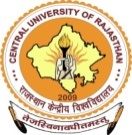 CENTRAL UNIVERSITY OF RAJASTHAN(Bandar Sindri, P.O. Kishangarh- 305817, Dist. Ajmer, Rajasthan,INDIA)FEEDBACK FROM ALUMNINote: Your valuable opinions and suggestions are solicited for further improvement of the University system.  Against each statement a five point scale is given.  The five points are Strongly Agree (SA), Agree (A), Neutral (N), Disagree (D) and Strongly Disagree (SD).  Your responses will be kept confidential and used only for the stated purpose.Make a tick mark in the appropriate cell:Suggestions for further improvement:------------------------------------------------------------------------------------------------------------------------------------------------------------------------------------------------------------------------------------------------------------------------------------------------------------------------------------------------------------------------------------------------------------------------------------------------------------------------------------------------------------------------------------------------------------------------------------------------------------------------------------------------------------------------------------------------------------------------------------------------------------------------------------------------------------------------------------------------------------------------------------------------------------------------------------------------ Name: Age (Years):Sex (M/F)Occupation:Department:Year of Study:Sl. No.ParticularsSAANDSD1I feel proud to be the student of CURAJ2The learning I had in the University is useful in my career.3The developments in the University in recent years are appreciative.4The new courses introduced meet contemporary requirements.5CURAJ is involving alumni in its activities.6The alumni have a role to play in academically strengthening the University further.7The alumni have a role to play in financially strengthening the University.8Formation of Department wise alumni associations is a step in the right direction.9The Department administration should take initiative to efficiently enrol and strengthen the alumni-association.